                 LÝ LỊCH KHOA HỌC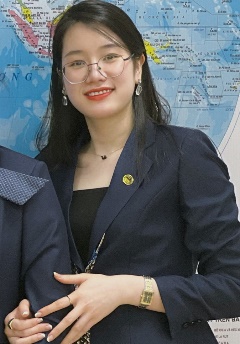 I. LÝ LỊCH SƠ LƯỢCHọ và tên: Trần Thu Hiền	  			Giới tính: NữNgày, tháng, năm sinh: 28/06/1997		Nơi sinh: Bắc NinhQuê quán: Bắc Ninh					Dân tộc: Kinh Học vị cao nhất: Thạc sỹ Luật học			Năm, nước nhận học vị: 2021, ÚcChức danh khoa học cao nhất:			Năm bổ nhiệm:Chức vụ:Đơn vị công tác: Khoa Pháp luật Thương mại quốc tế, Đại học Luật Hà NộiĐiện thoại: 0989919212                                       Email: tranthuhienss@gmail.comII. QUÁ TRÌNH ĐÀO TẠOĐại học:Hệ đào tạo: Chính quy;Nơi đào tạo: Trường Đại học Luật Hà Nội;Ngành học: Ngôn ngữ Anh – Tiếng anh pháp lý; Nước đào tạo: Việt Nam;Năm tốt nghiệp: 2019Bằng đại học 2: Luật họcNăm tốt nghiệp: 2019Sau đại họcThạc sĩChuyên ngành: Luật học;Năm cấp bằng: 2021;Nơi đào tạo: Trường Đại học Latrobe, Úc.III. TÓM LƯỢC THÂM NIÊN, KINH NGHIỆM CÔNG TÁC:IV. QUÁ TRÌNH NGHIÊN CỨU KHOA HỌC(Trường hợp đồng chủ biên/đồng tác giả phải chú thích rõ)Các đề tài, đề án, nhiệm vụ khoa học đã tham giaCác bài báo khoa học đã công bố (gồm có công bố trong nước và công bố quốc tế)Các sách, giáo trình đã xuất bản Các chuyên đề hội thảo, toạ đàm khoa học đã tham gia5. Các công trình khoa học khác (nếu có)………………………………………………………………………………………………………………………………………………………………………………………………………………………………………………………………………………………………………………………………………………………………6. Hướng dẫn nghiên cứu sinh, học viên thạc sĩ            Tôi hoàn toàn chịu trách nhiệm về tính chính xác của các thông tin đã kê khai./.3. Ngoại ngữ:Tiếng anh;         Mức độ sử dụng: Tốt.Thời gian tham gia giảng dạy, nghiên cứuNơi công tácCông việc đảm nhiệm01/12/2021 – 14/11/2022Khoa Pháp luật Thương mại quốc tế, Trường Đại học Luật Hà NộiTrợ giảngTTTên đề tài  Tên chuyên đềNăm bắt đầu/Năm hoàn thànhĐề tài cấp (NN, Bộ/Tỉnh, Cơ sở)Trách nhiệm tham gia trong đề tài TTTên bài báoTên tạp chí, mã ISSNSố tạp chí, Năm công bốTTTên sách, giáo trình Tên chươngVai trò (Chủ biên, tác giả, đồng tác giả)Nhà xuất bảnNăm xuất bảnTTTên chuyên đềTên hội thảo, cấp Hội thảoĐơn vị tổ chứcThời gian tổ chức01Khả năng áp dụng CISG vào Hợp đồng thông minh trong lĩnh vực mua bán hàng hóa quốc tế Tọa đàm “Công ước Viên 1980 về Hợp đồng mua bán hàng hoá quốc tế và những vấn đề đặt ra cho Việt Nam sau 5 năm gia nhập” Khoa Pháp luật Thương mại quốc tế, Trường Đại học Luật Hà Nội26/05/202202Hòa giải tranh chấp của nhà đầu tư và nhà nước tiếp nhận đầu tư và vai trò của Công ước Singapore về hòa giảiHội thảo “Công ước Singapore về hòa giải và khả năng gia nhập của Việt Nam”Khoa Pháp luật Thương mại quốc tế, Trường Đại học Luật Hà Nội22/09/202203Thực trạng xâm phạm quyền tác giả trên nền tảng mạng xã hội – Kinh nghiệm quốc tế và bài học cho Việt NamHội thảo "Xác lập và bảo vệ quyền SHTT trong lĩnh vực TMĐT"Khoa Pháp luật Thương mại quốc tế, Trường Đại học Luật Hà Nội25/10/2022TTHọ tên nghiên cứu sinh, học viên thạc sĩTên đề tài luận án, luận vănCơ sở đào tạo/ Năm bảo vệVai trò hướng dẫn12Hà Nội, ngày 14 tháng 11 năm 2022Người khai kí tên                                   Trần Thu Hiền